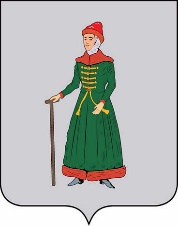 АДМИНИСТРАЦИЯСТАРИЦКОГО МУНИЦИПАЛЬНОГО ОКРУГАТВЕРСКОЙ  ОБЛАСТИПОСТАНОВЛЕНИЕ16.11.2023                                        г. Старица                                            №  1275О внесении изменений в постановление администрации  Старицкого района Тверской области от 15.11.2022  № 647 «Об утверждении перечня главных администраторов доходов и главных администраторов источников финансирования дефицита бюджета Старицкого муниципального округа Тверской области,  порядка и сроков внесения изменений в перечень главных администраторов доходов и главных администраторов источников финансирования дефицита бюджета Старицкого муниципального округа Тверской области»     В соответствии с пп.1.5 п.1. постановления администрации Старицкого района Тверской области  от 15.11.2022 № 647  «Об утверждении перечня главных администраторов доходов и главных администраторов источников финансирования дефицита бюджета Старицкого муниципального округа Тверской области, порядка и сроков внесения изменений в перечень главных администраторов доходов и главных администраторов источников финансирования дефицита бюджета Старицкого муниципального округа Тверской области»,Администрация Старицкого муниципального округа Тверской области  ПОСТАНОВЛЯЕТ:1.Внести изменения в постановление администрации Старицкого района Тверской области от 15.11.2022 № 647 «Об утверждении перечня главных администраторов доходов и главных администраторов источников финансирования дефицита бюджета Старицкого муниципального округа Тверской области, порядка и сроков внесения изменений в перечень главных администраторов доходов и главных администраторов источников финансирования дефицита бюджета Старицкого муниципального округа Тверской области», дополнив приложение 1 к постановлению  следующими кодами бюджетной классификации:2. Настоящее постановление вступает в силу со дня его подписания и подлежит размещению в информационно-телекоммуникационной сети «Интернет» на официальном сайте Администрации Старицкого муниципального округа Тверской области.ГлаваСтарицкого муниципального округа                                                                 С.Ю. ЖуравлёвКод бюджетной классификации Российской ФедерацииКод бюджетной классификации Российской ФедерацииНаименование вида (подвида) доходов бюджета муниципального округаГлавного администратора доходовКод вида (подвида) доходов бюджета муниципального округаНаименование вида (подвида) доходов бюджета муниципального округа123501Администрация Старицкого муниципального округа Тверской области            5011 16 10061 14 0000 140Платежи в целях возмещения убытков, причиненных уклонением от заключения                      с муниципальным органом муниципального округа (муниципальным казенным учреждением) муниципального контракта,                     а также иные денежные средства, подлежащие зачислению в бюджет муниципального округа за нарушение законодательства Российской Федерации о контрактной системе в сфере закупок товаров, работ, услуг для обеспечения государственных и муниципальных нужд                       (за исключением муниципального контракта, финансируемого за счет средств муниципального дорожного фонда)  575Отдел образования Администрации Старицкого         муниципального округа Тверской области 5752 02 29999 14 2244 150Прочие субсидии бюджетам муниципальных округов (Субсидии бюджетам                                    на осуществление единовременной выплаты                к началу учебного года работникам муниципальных образовательных организаций)